دراسة لمقابر الولايات الرومانية الواقعة جنوبى البحر المتوسط فى القرون الثلاثة الأولى للميلادباحث / منال ابوالقاسم محمد حسينمشرف / منى عبد الغنى على حجاجمناقش / منى عبد الغنى على حجاجمناقش / منى عبد الغنى على حجاج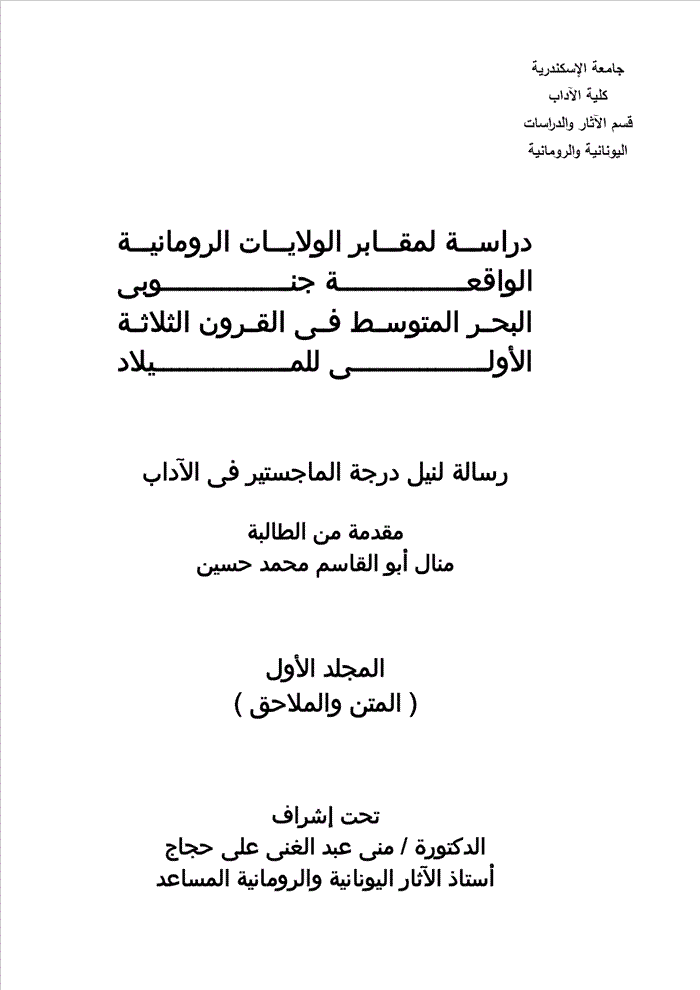 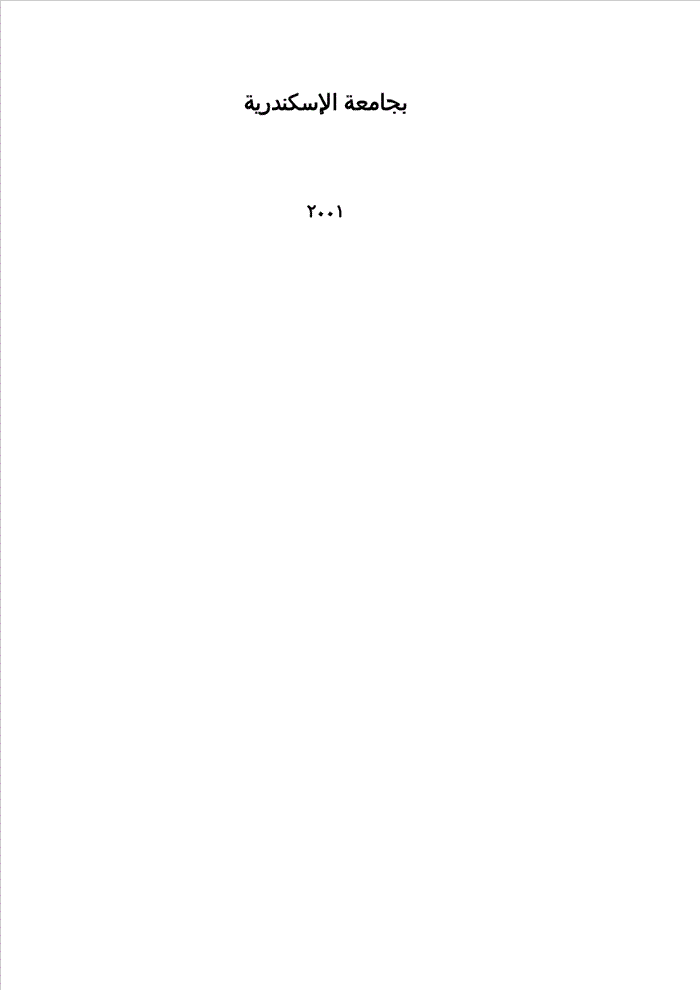 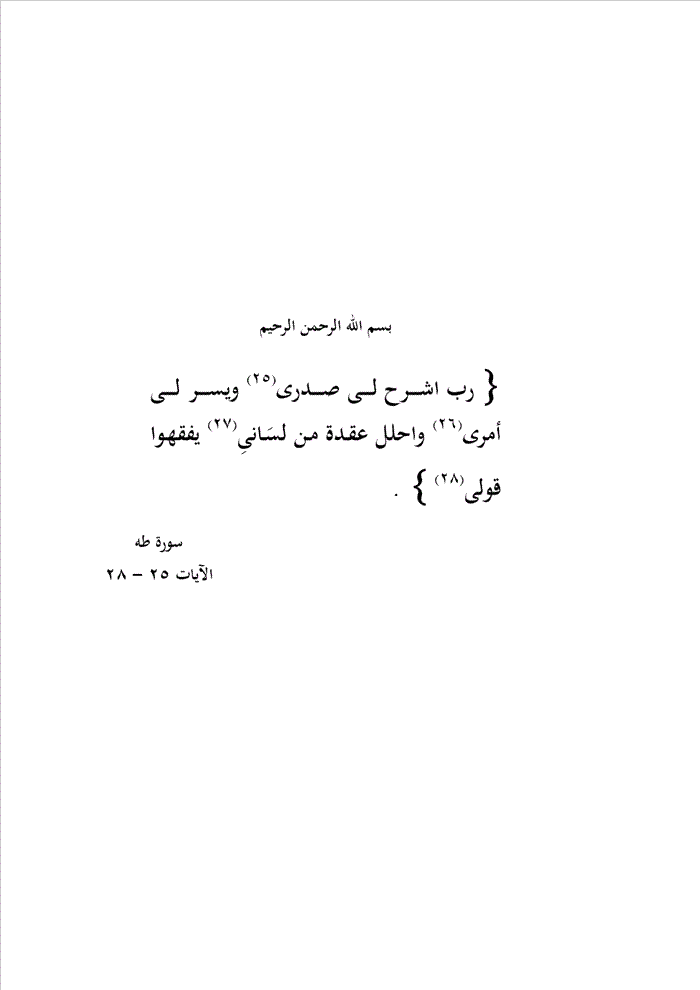 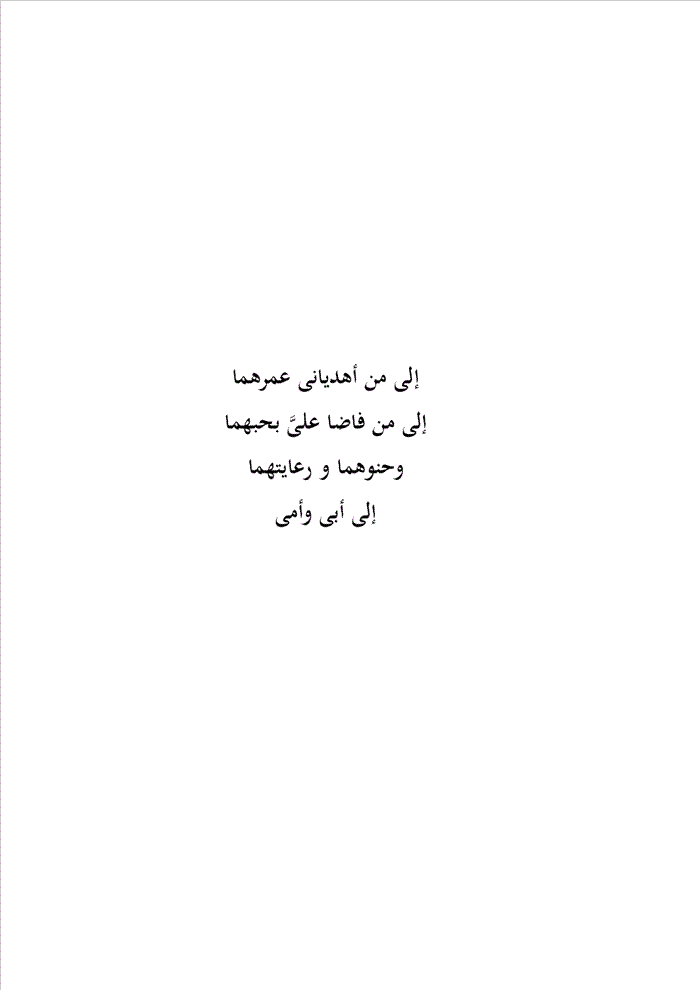 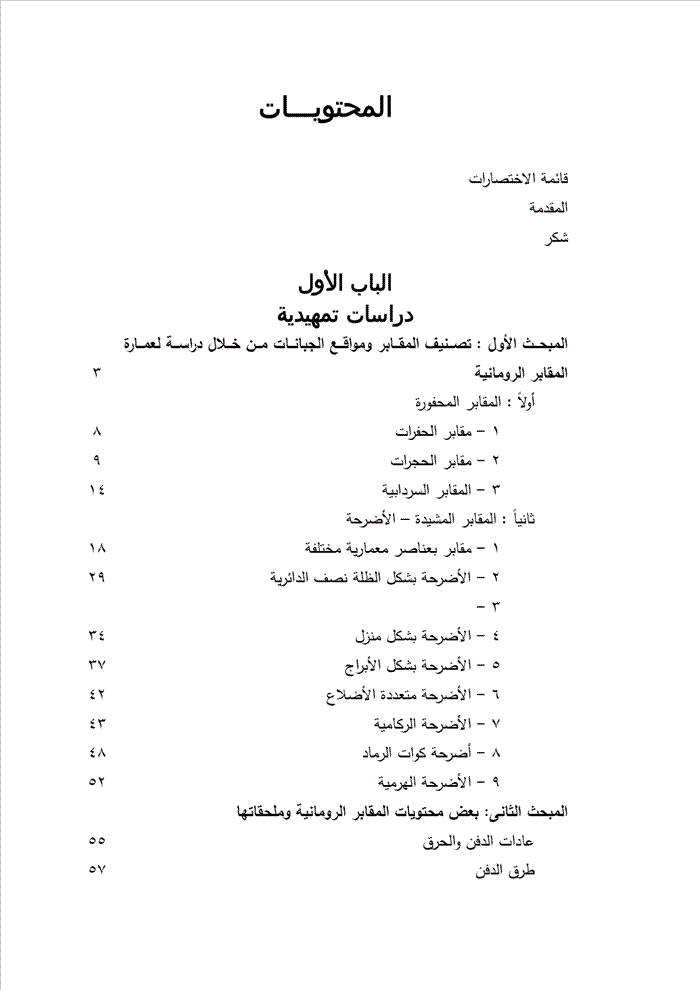 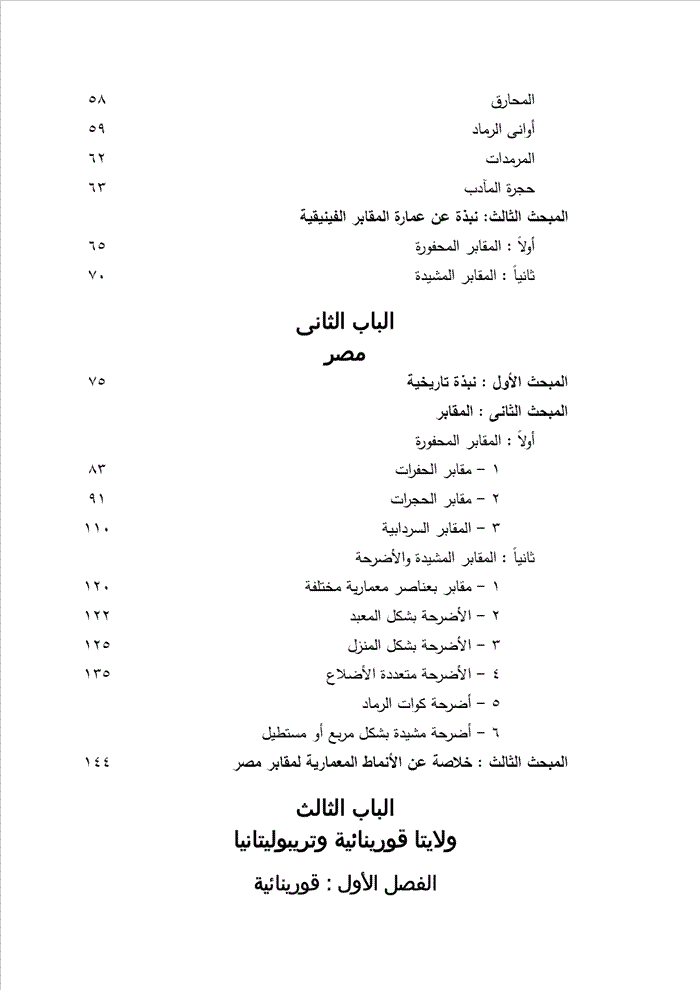 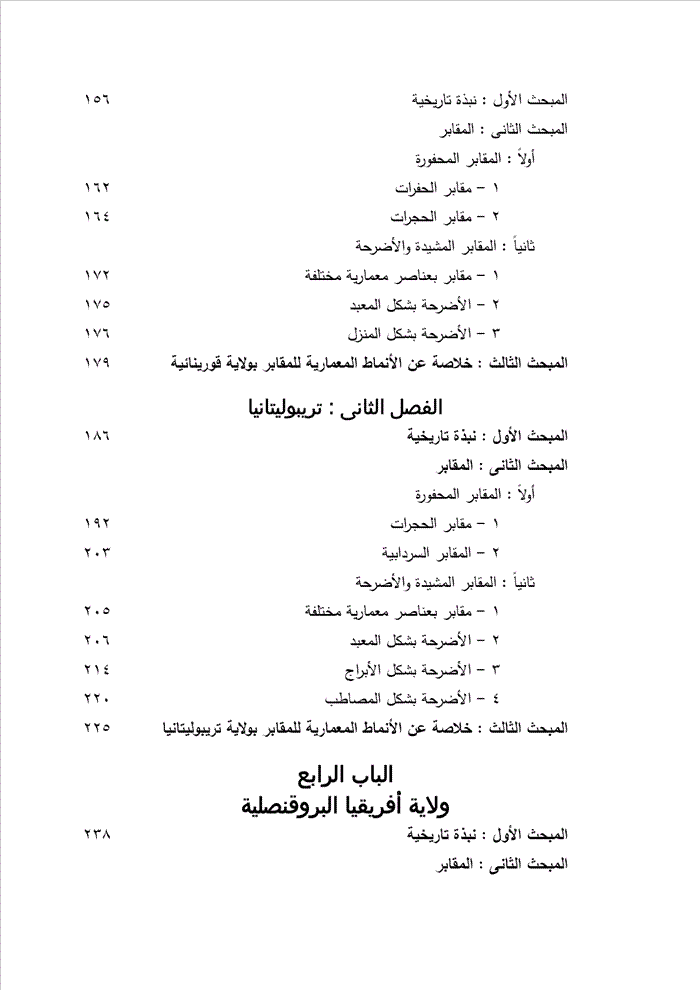 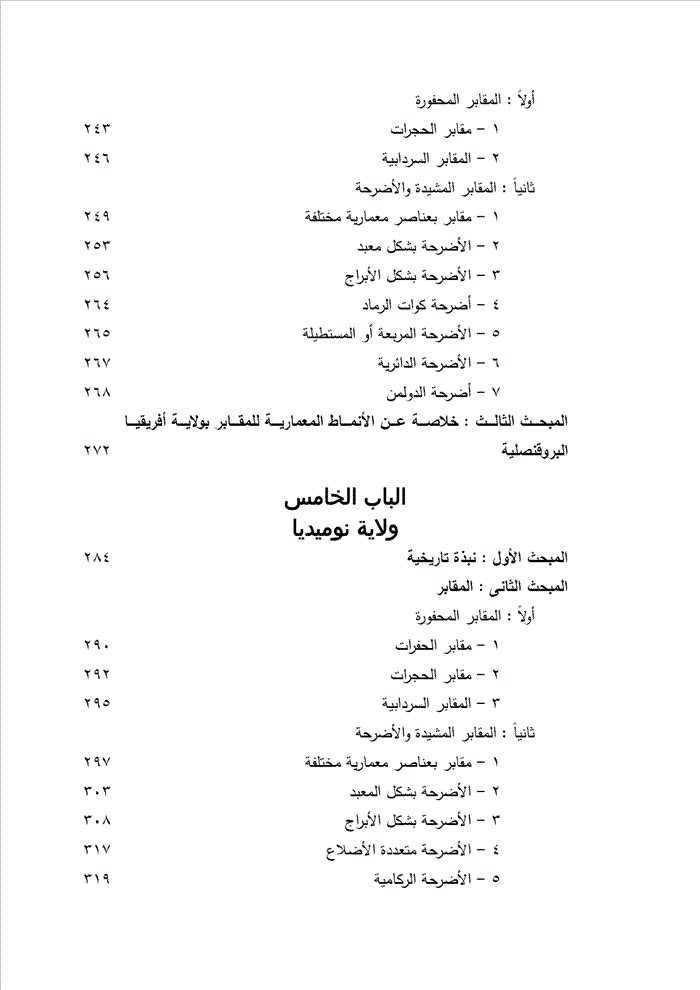 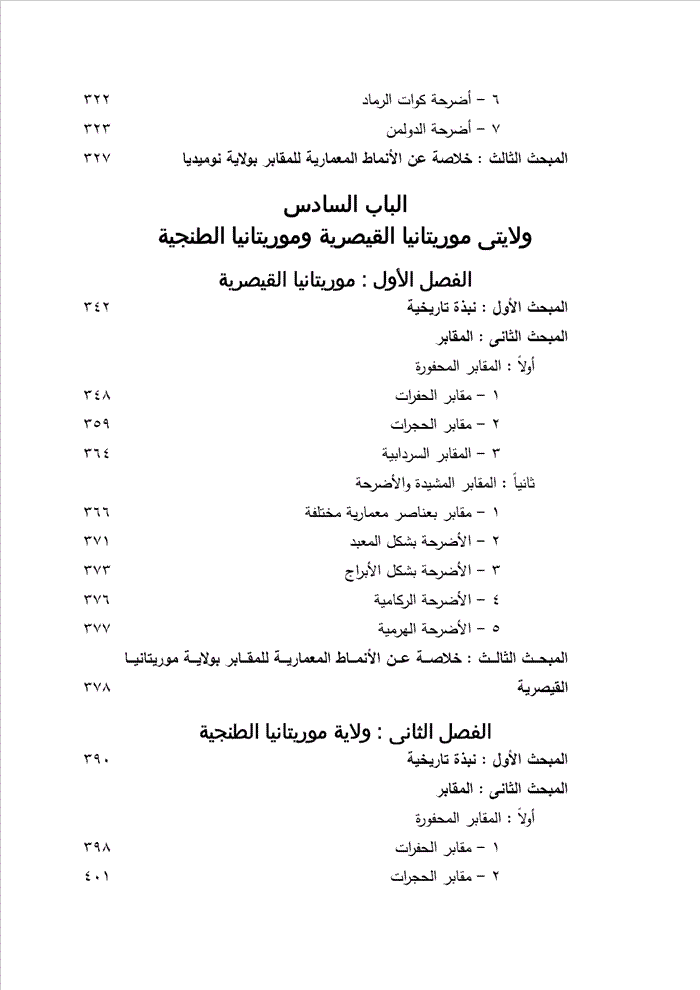 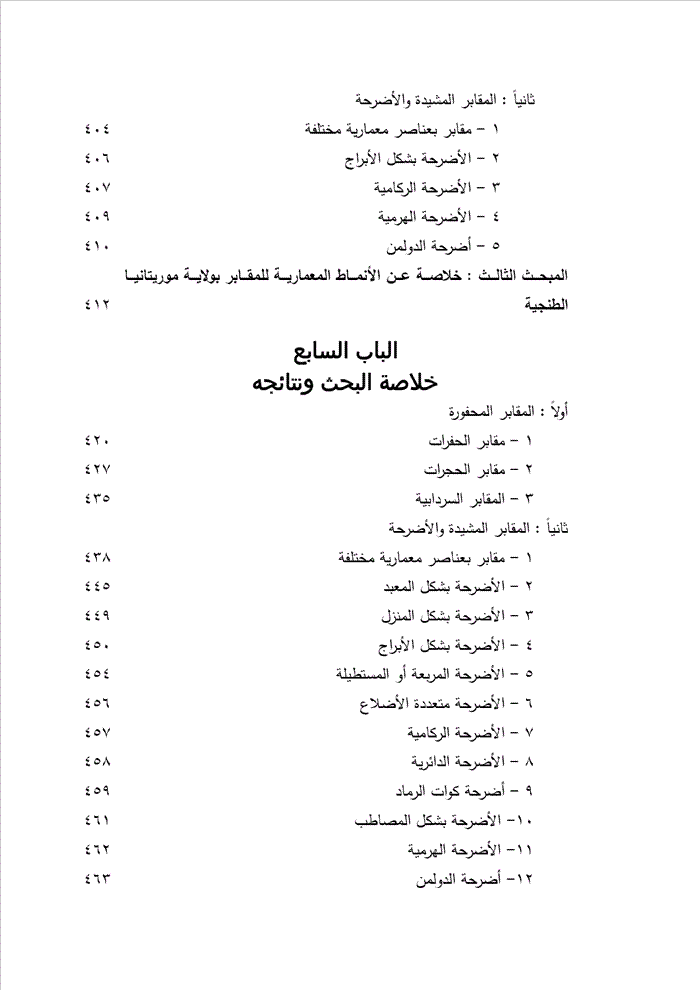 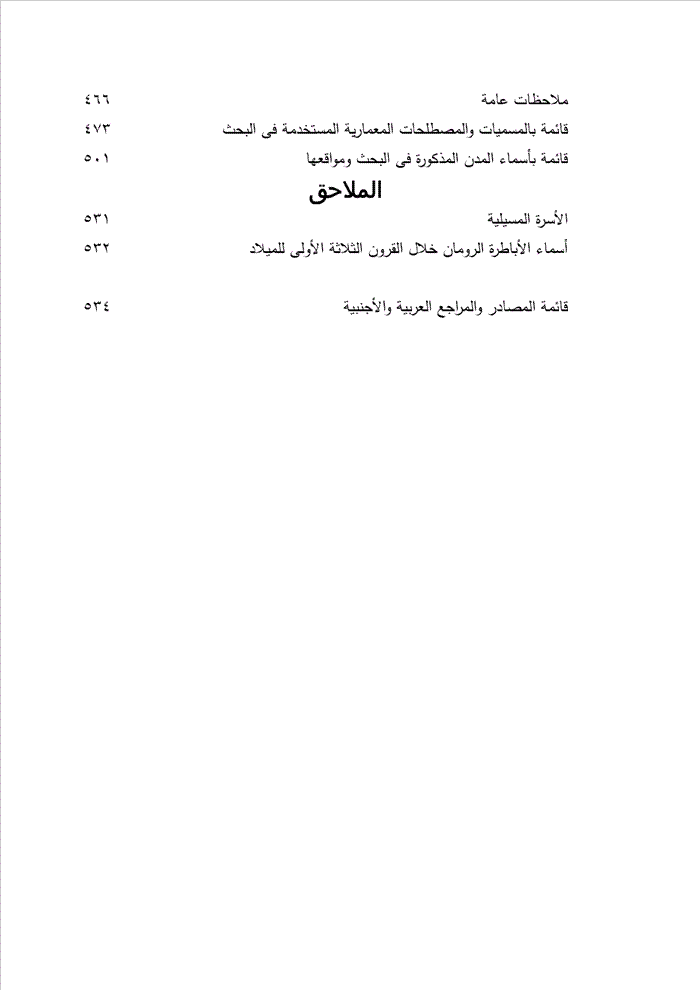 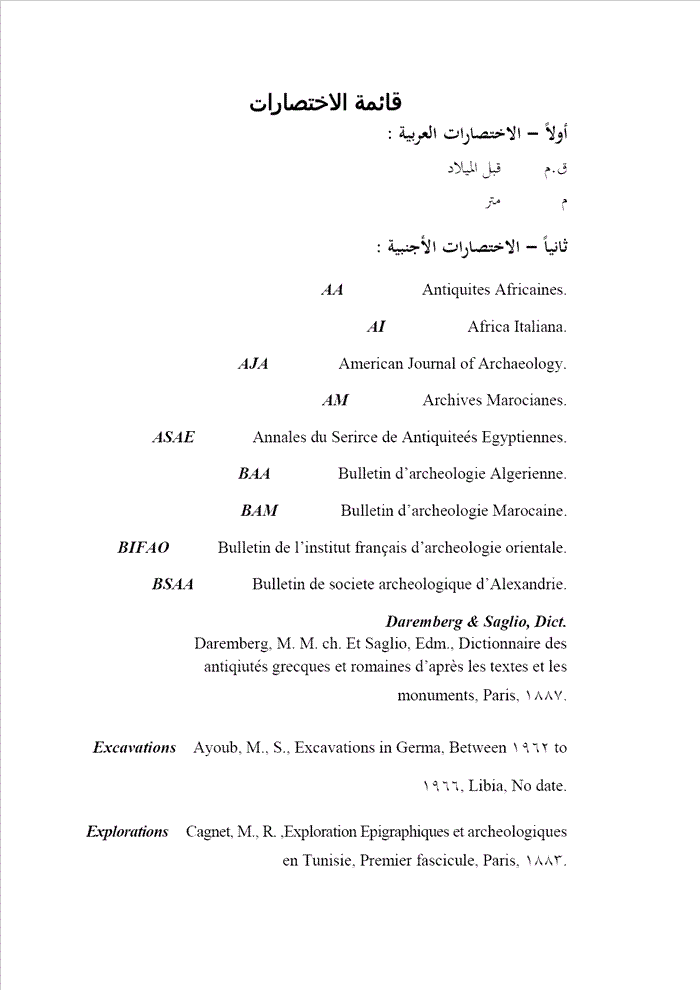 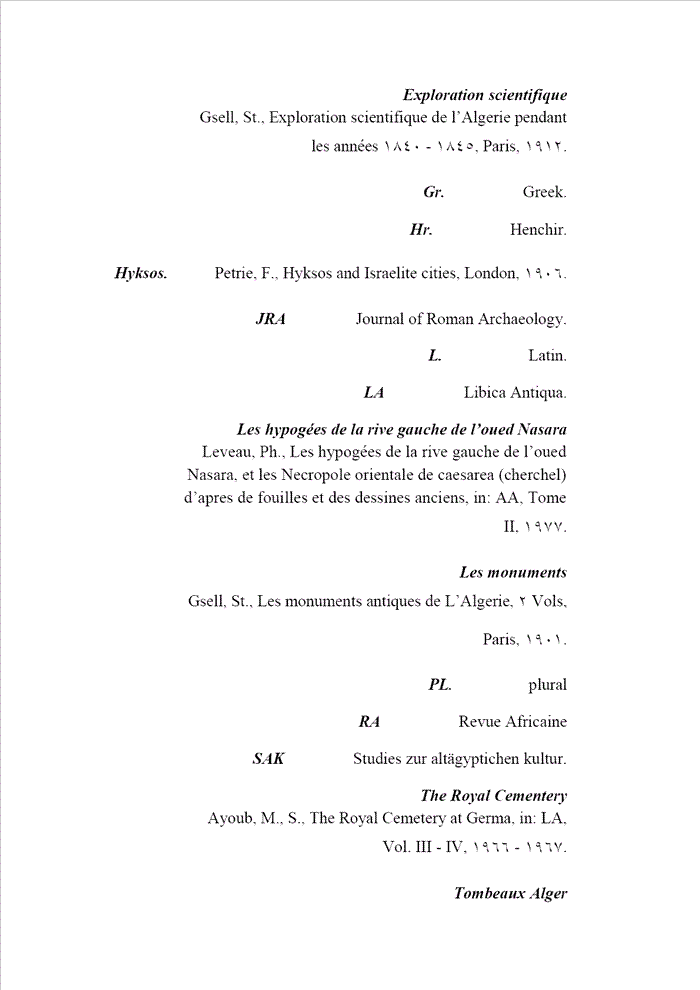 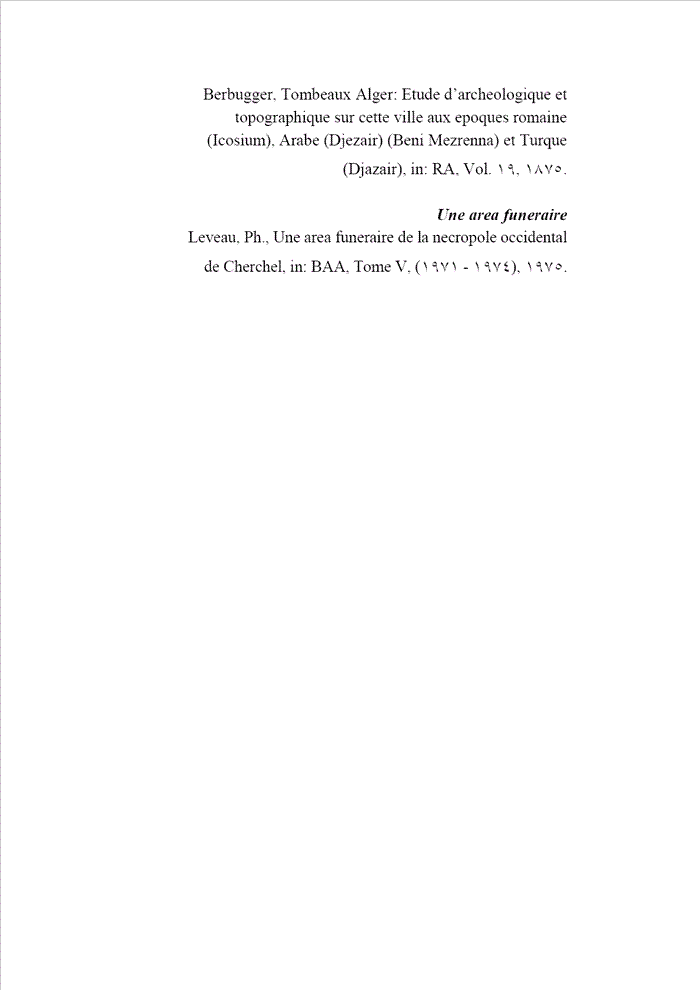 